Протокол № 25заседания членов Совета саморегулируемой организации «Союз дорожно- транспортных строителей «СОЮЗДОРСТРОЙ»28 декабря   2021 годаВремя начала заседания Совета: 09 часов 00 минут.Время окончания Совета: 10 часов 00минут.Место проведения заседания Совета: г. Москва, ул. Профсоюзная, д.84/32   корп. 1, помещение IX, комната 5.Форма проведения: совместное присутствие.Присутствовали члены Совета:Андреев Алексей Владимирович – Генеральный директор АО «ДСК «АВТОБАН», Вагнер Яков Александрович – Генеральный директор ООО «Стройсервис», Васильев Юрий Эммануилович – Генеральный директор ООО «МИП «МАДИ-ДТ», Власов Владимир Николаевич – Генеральный директор АО «Дороги и Мосты», Гордон Семен Лазаревич – Генеральный директор ООО «Лагос», Данилин Алексей Валерьевич – Исполнительный директор АО «Сефко», Кошкин Альберт Александрович – президент «СОЮЗДОРСТРОЙ», Любимов Игорь Юрьевич – Генеральный директор ООО «СК «Самори», Хвоинский Леонид Адамович – Генеральный директор «СОЮЗДОРСТРОЙ».Из девяти членов Совета приняли участие девять. В соответствии с пунктом 9.3 Устава Саморегулируемой организации «Союз дорожно-транспортных строителей «СОЮЗДОРСТРОЙ», заседание Совета считается правомочным, если на нём присутствует более половины членов Совета. Кворум имеется.Со вступительным словом к собравшимся обратился Президент Союза Кошкин Альберт Александрович, который предложил избрать Председательствующим на заседании Совета кандидатуру генерального директора «СОЮЗДОРСТРОЙ» - Хвоинского Леонида Адамовича и Секретарем заседания Совета кандидатуру Попова Ярополка Владиславовича. Решили: избрать Председателем заседания Совета генерального директора «СОЮЗДОРСТРОЙ» - Хвоинского Леонида Адамовича и Секретарем заседания Совета Попова Ярополка Владиславовича.Голосовали:За – 9 голосов, против – нет, воздержался – нет.Председательствующий предложил утвердить повесткуПовестка дня:Рассмотрение заявлений о приеме в члены «СОЮЗДОРСТРОЙ».О смене фактического и юридического адреса СОЮЗДОРСТРОЙ.Голосовали:За – 9 голосов, против – нет, воздержался – нет.По первому вопросу: слово имеет генеральный директор «СОЮЗДОРСТРОЙ» Хвоинский Леонид Адамович – на основании заявлений и предоставленных данных, предлагаю принять в члены ООО «Тоннели и Мосты».   По заключению комиссии по рассмотрению заявлений, документы полностью соответствуют требованиям, установленным в «СОЮЗДОРСТРОЙ»Решили: принять в члены «СОЮЗДОРСТРОЙ» ООО «Тоннели и Мосты».  Присвоить уровни ответственности:На основании присвоенного уровня ответственности, сформировать   компенсационный фонд возмещения вреда. Присвоить право осуществлять строительство, реконструкцию, капитальный ремонт объектов капитального строительства в отношении объектов капитального строительства (кроме особо опасных, технически сложных и уникальных объектов капитального строительства, объектов использования атомной энергии) в отношении организации - члена Союза: ООО «Тоннели и Мосты». Голосовали:За – 9 голосов, против – нет, воздержался – нет.По второму вопросу слово имеет генеральный директор СРО «СОЮЗДОРСТРОЙ» Хвоинский Леонид Адамович. В связи с окончанием договора аренды помещения по адресу г. Москва ул. Садовая-Самотечная д.18, стр.1 и заключения нового договора аренды по адресу: г. Москва, ул. Профсоюзная, д. 84/32, корп. 1, помещение IX, комната 5 необходимо принять решение о смене юридического адреса.Решили: сменить юридический адрес СРО «СОЮЗДОРСТРОЙ» в соответствии с договором аренды нежилого помещения, расположенного по адресу: Москва, ул. Профсоюзная, д. 84/32, корпус 1, помещение IX, комната 5. Подать документы в Минюст России для внесения изменений. Голосовали:За – 9 голосов, против – нет, воздержался – нет.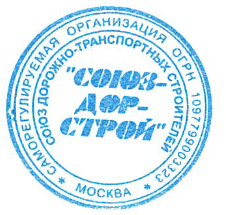 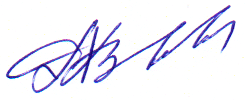 Председатель Совета                                                                   Хвоинский Л.А.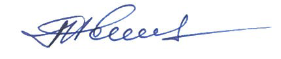 Секретарь Совета                                                                        Попов Я.В.П/ПНаименование организацииКФ возмещения вредаКФ дог. обязательств1ООО «Тоннели и Мосты»до 500 млн руб. (2 уровень ответственности члена СРО) -